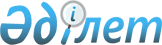 Об утверждении перечня участков недр, подлежащих выставлению на конкурс на получение права недропользования в 2006 годуПостановление Правительства Республики Казахстан от 11 апреля 2006 года N 269



 

      

В соответствии со 
 статьей 7 
 Закона Республики Казахстан от 27 января 1996 года "О недрах и недропользовании" Правительство Республики Казахстан 

ПОСТАНОВЛЯЕТ:





      1. Утвердить прилагаемый перечень участков недр, подлежащих выставлению на конкурс на получение права недропользования в 2006 году по:



      углеводородному сырью;



      твердым полезным ископаемым;



      подземным водам и лечебным грязям.




      2. Настоящее постановление вводится в действие со дня подписания и подлежит официальному опубликованию.


      Премьер-Министр




      Республики Казахстан


Утвержден           



постановлением Правительства 



Республики Казахстан    



от 11 апреля 2006 года N 269 




      


Сноска. В перечень внесены изменения постановлением Правительства РК от 7 августа 2006 года N 


 743 


.





      Перечень участков недр, подлежащих выставлению на конкурс






на получение права недропользования в 2006 году



					© 2012. РГП на ПХВ «Институт законодательства и правовой информации Республики Казахстан» Министерства юстиции Республики Казахстан
				
N



п/п

Вид



полез-



ного



иско-



паемого

Вид



полез-



ного



иско-



паемого

Место-



рождение



(площадь,



блоки)

Местонахождение

Местонахождение

Вид операций



по недро-



пользованию

N



п/п

Вид



полез-



ного



иско-



паемого

Вид



полез-



ного



иско-



паемого

Место-



рождение



(площадь,



блоки)

Область

Координаты,



площадь



с.ш.   в.д.

Вид операций



по недро-



пользованию

1

2

2

3

4

5

6


Углеводородное сырье



Углеводородное сырье



Углеводородное сырье



Углеводородное сырье



Углеводородное сырье



Углеводородное сырье



Углеводородное сырье


1

Нефть

Нефть

Площадь



Алгинская,



Блоки



XVIII-21



(частично),



22 (час-



тично),



XIX-21



(частично),



22 (час-



тично),



3988,0



кв. км

Актю-



бинская

49


0


20' 56


0


50'



49


0


50' 56


0


50'



49


0


50' 56


0


35'



50


0


10' 56


0


35'



50


0


10' 57


0


20'



49


0


20' 57


0


20'

Разведка 

2

Нефть,



газ

Нефть,



газ

Участок



Тасымай-



Майлысай.



Блоки



XVIII-17



-F, 18-



D,E, XIX-



17-C,F,



18-A,B,D,E



2004 кв.



км.

Актю-



бинская

49


0


20' 54


0


50'



49


0


50' 54


0


50'



49


0


50' 55


0


20'



49


0


20' 55


0


20'

Разведка

3

Нефть, газ

Нефть, газ

Участок



Кызылкудук-



Кенжалы.



Блоки



XIX-20-A



(частично),



В (час-



тично),



D (частич-



но), Е



(частично),



ХХ-20-А



(частично),



В



(частично)



337 кв. км.

Актю-



бинская

49


0


35' 56


0


05'



49


0


12' 56


0


05'



49


0


15' 56


0


12'



49


0


35' 56


0


12'

Разведка

4

Нефть

Нефть

Месторож-



дение Онгар



Восточный,



18,2 кв.



км.

Атырау-



ская

47


0


58' 53


0


06'



48


0


01' 53


0


06'



48


0


01' 53


0


07'



48


0


00' 53


0


09'



47


0


58' 53


0


09'

Разведка и добыча

5

Нефть

Нефть

Место-



рождение



Прибрежное,



18,2 кв.



км.

Аты-



рауская

46


0


15' 53


0


08'



46


0


16' 53


0


09'



46


0


16' 53


0


12'



46


0


15' 53


0


13'



46


0


14' 53


0


10'

Разведка и добыча

6

Нефть

Нефть

Место-



рождение



Тажигали



Юго-



Западный,



5,4 кв.



км.

Атырау-



ская

46


0


19' 53


0


09'



46


0


20' 53


0


10'



46


0


20' 53


0


12'



46


0


19' 53


0


13'

Разведка и



добыча

7

Нефть

Нефть

Место-



рождение



Пустынное,



5,4 кв.



км.

Атырау-



ская

46


0


28' 53


0


10'



46


0


29' 53


0


10'



46


0


30' 53


0


11'



46


0


30' 53


0


12'



46


0


29' 53


0


11'



46


0


28' 53


0


10'

Разведка и



добыча

  8  

Нефть

Нефть

Площадь



Чиликская,



Блоки



XІV-15



(чacтично),



16 (частично),



XV-15



(час-



тично),



16 (ч),



XVI-16



(частично),



2229,0



кв. км.

Западно-



Казах-



станская

51


0


12' 53


0


45'



50


0


51' 54


0


30'



50


0


48' 54


0


30'



50


0


33' 54


0


30'



50


0


30' 54


0


30'



50


0


30' 54


0


15'



50


0


40' 54


0


15'



50


0


40' 54


0


00'



50


0


50' 54


0


00'



50


0


50' 53


0


37'



51


0


00' 53


0


37'



51


0


00' 53


0


45'



Примечание.




От точки 1



до точки 2 и



от точки 3



до точки 4



контрактная



территория



проходит



вдоль



государст-



венной



границы между



Казахстаном



и Россией

Разведка

9

Нефть,



газ

Нефть,



газ

Блоки ХХ-8



(частично),



9, ХХI-8



(частично), 9 Площадь



5480 кв.



км.

Западно-



Казах-



станская

49


0


20' 50


0


00'



49


0


20' 51


0


00'



48


0


40' 51


0


00'



48


0


40' 50


0


00'



Из площади



блоков



исключаются



месторождения



Аукетайшагыл



и Болганмолла

Разведка и



добыча

  10

Нефть,



газ

Нефть,



газ

Площадь



Влади-



мирская в



пределах



блоков



IV-36



(частично),



37 (час-



тично);



V-35 (час-



тично), 36



(частично),



37 (час-



тично);



VI-35 (час-



тично), 36



(частично),



37 (час-



тично);



VII-35



(частично),



36 (час-



тично);



VIII-35



(частично),



36 (час-



тично),



7 465 км.



км. 

Коста-



найская

54


0


14' 63


0


42'



54


0


21  64


0


42'



53


0


45' 64


0


28'



53


0


10' 64


0


28'



53


0


10' 63


0


32'



53


0


48' 63


0


32'



53


0


48' 63


0


43'



Примечание:



От точки 1



до точки 2



контрактная



территория



проходит



вдоль госу-



дарственной



границы между



Казахстаном



и Россией

Разведка  

11

Нефть,



газ

Нефть,



газ

Блок



XXVIII-



36-C, F



(частично),



29,0 кв.



км.

Кызыл-



ординская

46


0


20' 64


0


25'



46


0


30' 64


0


25'



46


0


30' 64


0


20'



46


0


40' 64


0


20'



46


0


40' 64


0


30'



46


0


20' 64


0


30'

Разведка

12

Нефть

Нефть

Блок XXX-



38-D



(частично),



120,0



кв. км

Кызыл-



ординская

45


0


45' 65


0


00'



45


0


45' 65


0


10'



45


0


40' 65


0


10'



45


0


40' 65


0


00'

Разведка

  13

Нефть

Нефть

Блоки XXXI-38-А (час-



тично),



В (час-



тично),



D,Е (час-



тично),



903,4 кв.



км.

Кызыл-



ординская

45


0


35' 65


0


00'



45


0


35' 65


0


25'



45


0


20' 65


0


25'



45


0


20' 65


0


00'

Разведка

  14

Нефть

Нефть

Блок



XXXI-39-C



(частично),



240,4



кв. км.

Кызыл-



ординская

45


0


40' 65


0


50'



45


0


40' 66


0


00'



45


0


30' 66


0


00'



45


0


30' 65


0


50'

Разведка

15

Нефть

Нефть

Блоки 



XXXI-36-А



(частично), В (час-



тично), С



(частично),



D, E, F,



1300,4



кв. км.

Кызыл-



ординская

45


0


38' 64


0


00'



45


0


38' 64


0


300'



45


0


20' 64


0


30'



45


0


20' 64


0


00'

Разведка

16

Нефть,



газ

Нефть,



газ

Структура



Байрам-



Кызыладыр



в пределах



блока



XXXVIII-



12-F (час-



тично),



31,0



кв. км.

Мангис-



тауская

43


0


05' 52


0


21'



43


0


06' 52


0


21'



43


0


06' 52


0


22'



43


0


06' 52


0


23'



43


0


06' 52


0


24'



43


0


06' 52


0


25'



43


0


06' 52


0


26'



43


0


05' 52


0


26'



43


0


04' 52


0


28'



43


0


04' 52


0


29'



43


0


03' 52


0


28'



43


0


04' 52


0


26'



43


0


03' 52


0


25'



43


0


04' 52


0


23'



43


0


05' 52


0


22'



43


0


05' 52


0


21'



43


0


05' 52


0


21'

Разведка

17

Нефть,



газ

Нефть,



газ

Участок



Мухтар-



Коныр-



Акмечеть,



2358 кв.



км. в



пределах



блоков



XXXVII-



17-В (час-



тично), С



(частично),



Е (час-



тично), F



(частично),



18-А (час-



тично), В



(частично),



D, Е (час-



тично), F



(частично),



19-D (час-



тично), Е



(частично),



F (час-



тично);



XXXVIII-



17-С (час-



тично),



18-А (час-



тично), В



(частично),



С (час-



тично),



19-А (час-



тично), В



(частично),



С



(частично)

Мангис-



тауская

43


0


30' 54


0


45'



43


0


33' 54


0


50'



43


0


27' 55


0


30'



43


0


23' 56


0


00'



43


0


10' 56


0


00'



43


0


15' 55


0


30'



43


0


14' 55


0


14'



43


0


18' 54


0


58'

Разведка

18

Газ

Газ

Месторож-



дение



Пионерское

Мангис-



тауская

Центр



43


0


20' 52


0


28'

Разведка



и добыча

19

Газ

Газ

Месторож-



дение



Тамды, в



пределах



блока 



XLI-13-А



(частично),



О (частич-



но), 19



кв. км.

Мангис-



тауская

42


0


10' 52


0


35'



42


0


10' 52


0


36'



42


0


09' 52


0


40'



42


0


08' 52


0


40'



42


0


08' 52


0


38'



42


0


08' 52


0


36'



42


0


09' 52


0


35'

Разведка



и добыча

20

Нефть,



газ,



кон-



денсат

Нефть,



газ,



кон-



денсат

Месторож-



дения



Бектурлы



Восточный,



Бектурлы



Юго-Вос-



точный,



в пределах



блока



XXXVII-17



(частично),



10,2 кв.



км.

Мангис-



тауская

43


0


28' 52


0


13'



43


0


29' 52


0


17'



43


0


28' 52


0


18'



43


0


27' 52


0


14'



43


0


28' 52


0


13'

Разведка



и добыча

21

Нефть

Нефть

Участок



Айыршагыл



Блоки



XXIX-15-Е



(частично),



F (частич-



но), 16-D



(частично),



Е (частич-



но); ХХХ-15-В



(частично),



С (частич-



но), Е



(частично),



F (частич-



но), 16-А



(частично),



В (частич-



но), С



(частично),



D (частич-



но), Е



(частично),



F (частич-



но);



ХХХI-15-С



(частично),



16-А



(частично),



В (частич-



но), 1117



кв. км.

Мангис-



тауская

45


0


33' 54


0


00'



45


0


41' 53


0


53'



45


0


44' 53


0


51'



45


0


53' 53


0


44'



45


0


54' 53


0


48'



45


0


58' 53


0


48'



46


0


00' 53


0


48'



46


0


06' 53


0


59'



46


0


04' 54


0


03'



46


0


01' 54


0


09'



45


0


53' 54


0


24'



45


0


52' 54


0


29'



45


0


44' 54


0


22'



45


0


39' 54


0


18'



Координаты



исключаемого



участка



Елемес Запад-



ный:



45


0


58' 53


0


48'



45


0


59' 53


0


55'



45


0


56' 53


0


56'



45


0


55' 53


0


50'



площадью



54,267 кв.



км.



 



Координаты



исключаемого



участка



Сазтобе-



Бекболат:



45


0


41' 53


0


53'



45


0


43' 53


0


52'



45


0


44' 53


0


51'



45


0


46' 53


0


56'



45


0


51' 54


0


07'



45


0


51' 54


0


21'



45


0


50' 54


0


21'



45


0


44' 54


0


08'



площадью



321,305



кв. км.



Координаты



исключаемого



месторождения



Толкын:



45


0


44' 53


0


51'



45


0


46' 53


0


56'



45


0


46' 53


0


58'



45


0


46' 53


0


59'



45


0


44' 53


0


56'



45


0


43' 53


0


52'



площадью



36,134



кв. км.



 



Координаты



центра



исключаемого



месторождения



Елемес



46


0


01' 54


0


04'



 



Координаты



центра



исключаемого



месторождения



Тасым



45


0


51' 54


0


19'

Разведка

22

Битуми-



нозные



породы

Битуми-



нозные



породы

Месторож-



дение



Караул-



кельды

Актюбин-



ская

Центр



48


0


37' 56


0


05'

Разведка и



добыча

23

Битуми-



нозные



породы

Битуми-



нозные



породы

Месторож-



дение



Беке, 12



кв. км.

Мангис-



тауская

43


0


44' 52


0


29'



43


0


44' 52


0


33'



43


0


44' 52


0


34'



43


0


44' 52


0


35'



43


0


43' 52


0


37'



43


0


43' 52


0


37'



43


0


43' 52


0


34'



43


0


43' 52


0


31'



43


0


43' 52


0


29'

Разведка и



добыча


Твердые полезные ископаемые



Твердые полезные ископаемые



Твердые полезные ископаемые



Твердые полезные ископаемые



Твердые полезные ископаемые



Твердые полезные ископаемые



Твердые полезные ископаемые


1

1

Золото

Рудопроя-



вление



Декабрь-



ское, 34



кв. км.

Акмолин-



ская

52


0


28' 71


0


49'



52


0


28' 71


0


55'



52


0


26' 71


0


55'



52


0


26' 71


0


49'

Разведка

2

2

Благо-



родные



и



редкие



эле-



менты

Участок



Приишим-



ский, 56



кв. км.

Акмолин-



ская

52


0


00' 66


0


15'



52


0


06' 66


0


15'



52


0


06' 66


0


20'



52


0


00' 66


0


20'

Разведка

3

3

Золото

Техногенные



минеральные



образо-



вания в



Акмолинс-



кой



области



Участки N 1, N 2



Участок 1,



5,24



кв. км.



Участок 2,



0,2 кв. км.

Акмолин-



ская

Участок 1



52


0


23' 70


0


39'



52


0


23' 70


0


40'



52


0


23'' 70


0


40'



52


0


23' 70


0


41'



52


0


22' 70


0


41'



52


0


22' 70


0


39'



Участок 2



52


0


27' 71


0


59'



52


0


28' 71


0


59'



52


0


28'' 71


0


59'



52


0


28' 71


0


59'



52


0


27' 71


0


59'



52


0


27' 71


0


59'



52


0


27'' 71


0


59'



52


0


27' 71


0


59'

Разведка и добыча

4

4

Золото,



полиме-



таллы

Площадь



месторож-



дения



Юбилейное



1000 кв.



км.

Актюбин-



ская

48


0


50' 58


0


35'



49


0


10' 58


0


37'



49


0


10' 58


0


55'



48


0


55' 59


0


00'



48


0


50' 59


0


00'



из территории



разведки



исключаются



площади



месторождений



Юбилейное и



Кундузды

Разведка

5

5

Золото

Месторож-



дение



Васильев-



ское, 1,41



кв.км.

Вос-



точно-



Казах-



станская

49


0


05


/


 81


0


34


/





49


0


05


/


 81


0


34


/





49


0


04


/


 81


0


36


/





49


0


04


/


 81


0


36


/



Добыча

6

6

Рос-



сыпное



золото

Южно-



Алтайский



участок,



662 кв. км.

Вос-



точно-



Казахс-



танская

48


0


43' 84


0


49'



48


0


42' 84


0


58'



48


0


31' 85


0


08'



48


0


31' 85


0


31'



48


0


24' 85


0


31'



48


0


24' 85


0


06'

Разведка и добыча

7

7

Золото

Хантауская



площадь,



179 кв. км.

Жамбылс-



кая

44


0


14' 72


0


43'



44


0


15' 72


0


48'



44


0


08' 72


0


53'



44


0


00' 73


0


09'



43


0


58' 73


0


07'



44


0


05' 72


0


49'

Разведка

8

8

Золото

Месторож-



дение



Думан-



Шуак, 3,1



кв. км.

Жамбыл-



ская

45


0


06' 72


0


42'



45


0


06' 72


0


43'



45


0


06' 72


0


44'



45


0


06' 72


0


44'



45


0


06' 72


0


42'

Разведка



и добыча

9

9

Золото,



железо,



медь

Участок



Бирлик3,



740 кв. км.

Жамбыл-



ская

Участок 3



43


0


50' 73


0


15'



44


0


00' 73


0


30'



43


0


50' 73


0


45'



43


0


40' 73


0


30'

Разведка

10

10

Золото

Площадь



Каратас-



Майбулак-



ская, 244



кв. км.

Жамбыл-



ская

43


0


10' 74


0


53'



43


0


09' 75


0


02'



43


0


04' 75


0


08'



43


0


00' 75


0


05'



43


0


00' 74


0


59'



43


0


07' 74


0


53'

Разведка и добыча

11

11

Золото

Бактайское



рудное



поле,



9 кв. км.

Караган-



динская

47


0


23' 75


0


38'



47


0


23' 75


0


38'



47


0


19' 75


0


43'



47


0


19' 75


0


42'

Разведка и добыча

12

12

Благо-



родные



металлы

Нуринская



площадь с



рудопрояв-



лением



Кенжарык,



68 кв. км.

Караган-



динская

49


0


57' 70


0


36'



49


0


57' 70


0


42'



49


0


52' 70


0


42'



49


0


52' 70


0


36'

Разведка

13

13

Золото,



медь,



сере-



бро,



молиб-



ден,



свинец,



цинк

Участок



Шетский,



70 кв. км.

Караган-



динская

47


0


03' 73


0


07'



47


0


03' 73


0


15'



46


0


59' 73


0


15'



46


0


59' 73


0


07'

Разведка

14

14

Медис-



тые



песча-



ники

Участок



Тастин-



ский, 775



кв. км.

Караган-



динская

46


0


05' 68


0


15'



46


0


10' 68


0


35'



45


0


55' 68


0


45'



45


0


50' 68


0


30'

Разведка

15

15

Золото,



медь,



сере-



бро,



молиб-



ден,



свинец,



цинк

Участок N 1



- Павло-



дарский,



350 кв. км.

Павло-



дарская

50


0


59' 77


0


43'



50


0


59' 77


0


53'



50


0


50' 78


0


00'



50


0


43' 78


0


00'



50


0


43' 77


0


57'



50


0


52' 77


0


44'

Разведка

16

16

Золото,



медь,



сере-



бро,



молиб-



ден,



свинец,



цинк

Участок N 2



- Павло-



дарский,



28 кв. км.

Павло-



дарская

52


0


11' 74


0


07'



52


0


12' 74


0


15'



52


0


11' 74


0


15'



52


0


10' 74


0


07'

Разведка

17

17

Золото,



барит

Месторож-



дение



Северный



Торт-Кудук,



1,91 кв.



км.

Павло-



дарская

51


0


43' 74


0


10'



51


0


44' 74


0


10'



51


0


44' 74


0


11'



51


0


43' 74


0


11

Разведка

18

18

Медь

Площадь для



проведения



поисковых



работ в



районе



месторож-



дения



Лиманное

Актюбин-



ская

50


0


01  58


0


40'



50


0


01' 58


0


51'



49


0


35' 58


0


51'



49


0


35' 58


0


40'



Из площади



исключается



площадь



месторождения



Лиманное

Разведка и добыча

19

19

Медь,



железо,



полиме-



таллы

Отвалы



техногенных



минеральных



образований



Иртышского



медепла-



вильного



завода



(терриконы



NN 1-3)

Восточно-



Казахс-



танская

Центр:



50


0


08' 82


0


18'

Разведка и добыча

20

20

Медис-



тые



песча-



ники

Участок



Арыс, 828



кв. км.

Караган-



динская

46


0


25' 66


0


35'



46


0


35' 66


0


50'



46


0


25' 67


0


10'



46


0


15' 66


0


50'

Разведка

21

21

Медис-



тые



песча-



ники

Участок



Каракаин,



654 кв. км.

Караган-



динская

46


0


20' 68


0


10'



46


0


25' 68


0


20'



46


0


10' 68


0


35'



46


0


05' 68


0


15'

Разведка

22

22

Медь

Месторож-



дение



Коктасжал,



175 кв. км.

Караган-



динская

50


0


07' 76


0


00'



50


0


10' 76


0


00'



50


0


10' 76


0


07'



50


0


07' 76


0


11'



50


0


07' 76


0


15'



50


0


00' 76


0


15'



50


0


00' 76


0


11'



50


0


03' 76


0


07'



50


0


05' 76


0


07'



50


0


07' 76


0


04'

Разведка и добыча

23

23

Медь

Кызылшокы-



Коктальское



рудное поле

Караган-



динская

Кызылшокы и



Коктал



49


0


37' 73


0


44'



49


0


37' 73


0


49'



49


0


35' 73


0


49'



49


0


35' 73


0


44'



площадь - 22



кв. км.



Кызылшокы



Западный



49


0


37' 73


0


33'



49


0


37' 73


0


36'



49


0


36' 73


0


37'



49


0


36' 73


0


33'



площадь -



0,52 кв. км.

Разведка и добыча

24

24

Медь

Месторож-



дение



Жекедуан,



7,5 кв. км.

Караган-



динская

47


0


48' 74


0


02'



47


0


50' 74


0


02'



47


0


50' 74


0


05'



47


0


48' 74


0


05'

Разведка и добыча

25

25

Медь

Площадь



Бощекуль,



6,53 кв.



км.

Павло-



дарская

51


0


50' 74


0


16'



51


0


51' 74


0


16'



51


0


51' 74


0


17'



51


0


51' 74


0


18'



51


0


51' 74


0


19'



51


0


51' 74


0


19'



51


0


52' 74


0


20'



51


0


52' 74


0


22'



51


0


52' 74


0


22'



51


0


51' 74


0


21'



51


0


51' 74


0


20'



51


0


50' 74


0


18'



Из площади



исключается



месторождение



Бощекуль с



 координатами



51


0


50' 74


0


16'



51


0


51' 74


0


16'



51


0


51' 74


0


17'



51


0


51' 74


0


18'



51


0


51' 74


0


18'



51


0


51' 74


0


20'



51


0


51' 74


0


20'



51


0


50' 74


0


18'



площадью 4,5



кв. км.

Разведка

26

26

Свинец,



барит

Месторож-



дение Туюк

Алматин-



ская

43


0


05' 79


0


22'



43


0


05' 79


0


23'



43


0


04' 79


0


24'



43


0


03' 79


0


23'

Разведка и добыча

27

27

Полиме-



таллы,



золото,



серебро

Шламо-



накопители



N 1 и N 2



Риддерского



ГОКа

Восточно-



Казахс-



танская

Участок 1



50


0


15' 83


0


21'



Участок 2



50


0


15' 83


0


21'

Разведка и добыча

28

28

Полиме-



таллы,



золото,



серебро

Месторож-



дение



Новолени-



ногорское

Восточно-



Казах-



станская

50


0


19' 83


0


38'



50


0


21' 83


0


38'



50


0


21' 83


0


41'



50


0


20' 83


0


41'



50


0


19' 83


0


40'

Добыча

29

29

Полиме-



таллы

Месторож-



дение



Узынжал,



79,13 кв.



км.

Караган-



динская

47


0


38' 72


0


31'



47


0


34' 72


0


44'



47


0


32' 72


0


43'



47


0


34' 72


0


37'



47


0


33' 72


0


37'



47


0


35' 72


0


33'



47


0


35' 72


0


30'

Разведка и добыча

30

30

Барит,



полиме-



таллы

Месторож-



дение Ка-



рагайлы,



1,1 кв. км.

Караган-



динская

Участок 1



49


0


22' 75


0


42'



49


0


22' 75


0


42'



49


0


22' 75


0


42'



49


0


22' 75


0


42'



49


0


22' 75


0


43'



49


0


22' 75


0


43'



49


0


22' 75


0


43'



49


0


21' 75


0


42'



49


0


21' 75


0


42'



49


0


22' 75


0


42'



Участок 2



49


0


22' 75


0


41'



49


0


22' 75


0


41'



49


0


22' 75


0


41'



49


0


21' 75


0


41'



49


0


21' 75


0


41'



49


0


21' 75


0


41'



49


0


21' 75


0


41'



49


0


21' 75


0


41'



49


0


22' 75


0


41'

Разведка и добыча

31

31

Железо

Месторож-



дение Са-



рыобинское,



0,54 



кв. км.

Коста-



найская

51


0


43' 61


0


14'



51


0


43' 61


0


14'



51


0


43' 61


0


14'



51


0


43' 61


0


15'



51


0


42' 61


0


15'



51


0


42' 61


0


14'



51


0


42' 61


0


14'



51


0


42' 61


0


14'



51


0


43' 61


0


14'



51


0


43' 61


0


14''

Разведка



и добыча

32

32

Железо

Месторож-



дение Бел-



карагай-



ское II

Коста-



найская

51


0


51' 62


0


42'



51


0


53' 62


0


42'



51


0


53' 62


0


45'



51


0


51' 62


0


45'

Разведка



и добыча

33

33

Железо

Месторож-



дение



Адаевское

Костанай-



ская

Северный



участок



51


0


46' 62


0


01''



51


0


46' 62


0


01'



51


0


46' 62


0


02'



51


0


46'' 62


0


01'



0,41 кв. км.



Центральный



участок



51


0


45' 62


0


03'



51


0


45' 62


0


04'



51


0


45' 62


0


04'



51


0


45' 62


0


04'



0,45 кв. км.



Южный



участок



51


0


41' 62


0


03'



51


0


41' 62


0


04'



51


0


40' 62


0


04'



51


0


40' 62


0


04'



0,31 кв. км.

Разведка



и добыча

34

34

Мар-



ганец

Рудное поле



Моинкум-1,



31 кв. км.

Жамбыл-



ская

44


0


47' 73


0


48'



44


0


48' 73


0


49'



44


0


49' 73


0


45'



44


0


52' 73


0


45'



44


0


54' 73


0


44'



44


0


55' 73


0


41'



44


0


54' 73


0


41'



44


0


53' 73


0


43'



44


0


52' 73


0


44'



44


0


49' 73


0


44'

Разведка



и добыча

35

35

Мар-



ганец

Участок



Куланкет-



пес, 34



кв. км.

Жамбыл-



ская

44


0


55' 73


0


41'



44


0


55' 73


0


42'



44


0


54' 73


0


46'



44


0


51' 73


0


47'



44


0


49' 73


0


51'



44


0


48' 73


0


50'



44


0


51' 73


0


45'



44


0


53' 73


0


45'

Разведка

36

36

Мар-



ганец

Месторож-



дение



Акунгур,



1,33 кв.



км.

Караган-



динская

47


0


54' 66


0


14'



47


0


54' 66


0


14'



47


0


53' 66


0


15'



47


0


53' 66


0


14'

Разведка



и добыча

37

37

Хромиты

Месторож-



дение Гео-



физическое-



XII, 2,53 кв. км.

Актюбин-



ская

50


0


21


/


 58


0


26


/





50


0


21


/


 58


0


28


//





50


0


20


/


 58


0


27


/





50


0


20


/


 58


0


26


/



Разведка



и добыча

38

38

Воль-



фрам

Месторож-



дение



Верхние



Кайракты,



5,8 кв. км.

Караган-



динская

48


0


40' 73


0


13'



48


0


41' 73


0


13'



48


0


41' 73


0


15'



48


0


41' 73


0


16'



48


0


40' 73


0


16'

Разведка



и добыча

39

39

Молиб-



ден

Месторож-



дение



Жанет,



0,453



кв. км.

Караган-



динская

47


0


31' 74


0


18'



47


0


31' 74


0


18'



47


0


31' 74


0


18'



47


0


31' 74


0


19'



47


0


31' 74


0


19'



47


0


31' 74


0


19'



47


0


31' 74


0


18''

Разведка



и добыча

40

40

Молиб-



ден

Восточный



Коунрад,



25,8 кв.



км.

Караган-



динская

47


0


00' 75


0


03'



47


0


01' 75


0


06'



47


0


03'' 75


0


05'



47


0


03' 75


0


05'



47


0


01'' 75


0


08'



46


0


58' 75


0


05'

Разведка



и добыча

41

41

Оловян-



ные



россыпи

Сарытауский



гранитный



массив,



77,4



кв. км.

Караган-



динская

47


0


56' 71


0


31'



47


0


56' 71


0


36'



47


0


50' 71


0


36'



47


0


50' 71


0


31'

Разведка

42

42

Титан,



цир-



коний

Месторож-



дение



Заячье,



95 кв. км.

Акмолин-



ская

52


0


00' 73


0


50'



52


0


07' 73


0


45'



52


0


09' 73


0


50'



52


0


02' 73


0


55'

Разведка



и добыча

43

43

Титан-



цирко-



ниевая



россыпь

Месторож-



дение Ле-



товочное,



13,5 кв.



км.

Северо-



Казахс-



танская

53


0


45' 68


0


54'



53


0


45' 68


0


56'



53


0


44' 68


0


56'



53


0


43' 68


0


56'



53


0


43' 68


0


57'



53


0


44' 68


0


57'



53


0


43' 68


0


58'



53


0


43' 68


0


57'



53


0


43' 68


0


56'



53


0


43' 68


0


55'



53


0


43' 68


0


55'



53


0


43' 68


0


54'



53


0


43' 68


0


54'



53


0


43' 68


0


53'



53


0


44' 68


0


54'



53


0


45' 68


0


53'

Разведка



и добыча

 44 

 44 

Уголь



бурый

Месторож-



дение



Приозерное

Коста-



найская

52


0


31


/


 64


0


41


/





52


0


31


/


 64


0


41


/





52


0


32


/


 64


0


42


/





52


0


31


/


 64


0


42


/





52


0


31


/


 64


0


43


/





52


0


31


/


 64


0


42


/





52


0


31


/


 64


0


42


/





52


0


31


/


 64


0


42


/





52


0


31


/


 64


0


41


/





52


0


31


/


 64


0


41


/



Добыча

45

45

Уголь

Месторож-



дение Жа-



мантуз,



1,11 кв.



км.

Павло-



дарская

51


0


07


/


 76


0


56


/





51


0


08


/


 76


0


56


/





51


0


07


/


 76


0


57


/





51


0


07


/


 76


0


57


/



Разведка



и добыча

46

46

Метан

Тентекская



мульда



Караган-



динского



бассейна,



175 кв.



км.

Караган-



динская

48


0


50' 72


0


39'



49


0


49' 72


0


37'



49


0


46' 72


0


37'



49


0


43' 72


0


35'



49


0


42' 72


0


33'



49


0


41' 72


0


32'



49


0


41' 72


0


31


'


49


0


42' 72


0


30'



49


0


42' 72


0


28'



49


0


44' 72


0


29'



49


0


46' 72


0


28'



49


0


49' 72


0


30'

Разведка



и добыча

47

47

Муско-



вит,



верми-



кулит

Месторож-



дение Ку-



летское,



1,5 кв.



км.

Акмолин-



ская

52


0


59' 69


0


30'



53


0


00' 69


0


30'



53


0


00' 69


0


31'



52


0


59' 69


0


31'

Добыча

48

48

Борато-



вые



руды

Индерское



N 88, 0,12



кв. км.

Атырау-



ская

48


0


32' 51


0


54'



48


0


32' 51


0


54'



48


0


31' 51


0


54'



48


0


32' 51


0


54'

Добыча

49

49

Борато-



вые



руды

Индерское



N 90, 0,132



кв. км.

Атырау-



ская

48


0


32' 51


0


53'



48


0


32' 51


0


53'



48


0


32' 51


0


53'



48


0


32' 51


0


53'



48


0


32' 51


0


53'



48


0


32' 51


0


53'



48


0


32' 51


0


53'

Добыча

50

50

Борато-



вые



руды

Индерское



N 93, 0,067



кв. км.

Атырау-



ская

48


0


32' 51


0


54'



48


0


32' 51


0


54'



48


0


32' 51


0


54'



48


0


32' 51


0


55'



48


0


32' 51


0


55'

Добыча

51

51

Борато-



вые



руды

Индерское



N 96, 0,096



кв. км.

Атырау-



ская

48


0


36' 52


0


00'



48


0


36' 52


0


00'



48


0


36' 52


0


00'



48


0


36' 52


0


00'



48


0


36' 52


0


00'

Добыча

52

52

Борато-



вые



руды

Индерское



N 98, 0,132



кв. км.

Атырау-



ская

48


0


32' 51


0


59'



48


0


32' 51


0


59'



48


0


32' 51


0


59'



48


0


32' 51


0


59'



48


0


32' 51


0


59'



48


0


32' 51


0


59'

Добыча

53

53

Борато-



вые



руды

Индерское



N 99, 0,58



кв. км.

Атырау-



ская

48


0


30' 51


0


59'



48


0


30' 52


0


00'



48


0


30' 52


0


00'



48


0


30' 52


0


00'



48


0


30' 52


0


00'



48


0


30' 52


0


00'



48


0


30' 52


0


00'



48


0


29' 52


0


00'



48


0


30' 52


0


00'



48


0


30' 51


0


59


'



Добыча

54

54

Борато-



вые



руды

Индерское



N 100,



0,205



кв. км.

Атырау-



ская

48


0


32' 51


0


55'



48


0


33' 51


0


55'



48


0


32' 51


0


56'



48


0


32' 51


0


55'



48


0


32' 51


0


55'

Добыча

55

55

Борато-



вые



руды

Индерское



N 104,



0,119



кв. км.

Атырау-



ская

48


0


31' 51


0


55'



48


0


31' 51


0


55'



48


0


31' 51


0


56'



48


0


31' 51


0


56'



48


0


31' 51


0


55'



48


0


31' 51


0


56'



48


0


31' 51


0


56'

Добыча

56

56

Борато-



вые



руды

Индерское



N 105, 0,06



кв. км.

Атырау-



ская

48


0


32' 51


0


56'



48


0


33' 51


0


56'



48


0


32' 51


0


56'



48


0


32' 51


0


56'



48


0


32' 51


0


56'

Добыча

57

57

Борато-



вые



руды

Индерское



N 106, 0,08



кв. км.

Атырау-



ская

48


0


31' 51


0


57'



48


0


31' 51


0


57'



48


0


31' 51


0


57'



48


0


31' 51


0


57'



48


0


31' 51


0


57'

Добыча

58

58

Борато-



вые



руды

Индерское



N 107,



0,091



кв. км.

Атыраус-



кая

48


0


33' 51


0


58'



48


0


33' 51


0


58'



48


0


33' 51


0


59'



48


0


33' 51


0


59'



48


0


33' 51


0


59'



48


0


33' 51


0


58'

Добыча

59

59

Борато-



вые



руды

Индерское



N 108,



0,094



кв. км.

Атырау-



ская

48


0


33' 51


0


49'



48


0


33' 51


0


49'



48


0


33' 51


0


50'



48


0


33' 51


0


50'



48


0


33' 51


0


50'

Добыча

60

60

Борато-



вые



руды

Индерское



N 109,



0,097



кв. км.

Атырау-



ская

48


0


33' 51


0


47'



48


0


33' 51


0


48'



48


0


33' 51


0


48'



48


0


33' 51


0


48'



48


0


33' 51


0


48'



48


0


33' 51


0


48'



48


0


33' 51


0


48'



48


0


33' 51


0


48'

Добыча

61

61

Борато-



вые



руды

Индерское



N 110,



0,113



кв. км.

Атырау-



ская

48


0


31


' 


51


0


53'



48


0


31' 51


0


53'



48


0


31' 51


0


53'



48


0


31' 51


0


53'



48


0


31' 51


0


53'



48


0


31' 51


0


53'

Добыча

62

62

Корунд

Месторож-



дение



Большой



Семизбугу,



0,7 кв. км.

Караган-



динская

50


0


12' 74


0


50'



50


0


12' 74


0


50'



50


0


11' 74


0


51'



50


0


11' 74


0


50'

Разведка



и добыча

63

63

Корунд

Месторож-



дение Ше-



шенькарин-



ское, 2,67



кв. км.

Караган-



динская

47


0


04' 73


0


30'



47


0


04' 73


0


31'



47


0


03' 73


0


31'



47


0


03' 73


0


30'

Разведка



и добыча

64

64

Жадеит

Месторож-



дение



Итмурынды,



250 кв. км.

Караган-



динская  

46


0


54' 76


0


05'



46


0


59' 76


0


11'



47


0


00' 76


0


17'



46


0


51' 76


0


20'



46


0


49' 76


0


18'



46


0


51' 76


0


01'

Разведка и



добыча

65

65

Тальк

Месторож-



дение



Бессаз,



0,016



кв. км.

Южно-Ка-



захстан-



ская

43


0


52' 68


0


34'



43


0


52' 68


0


35'



43


0


52'' 68


0


35'



43


0


52' 68


0


34'

Разведка



и добыча


Подземные воды и лечебные грязи



Подземные воды и лечебные грязи



Подземные воды и лечебные грязи



Подземные воды и лечебные грязи



Подземные воды и лечебные грязи



Подземные воды и лечебные грязи



Подземные воды и лечебные грязи


1

1

Лечеб-



ные



грязи

Участок



озера



Кайнарлы

Акмолин-



ская

Центр



50


0


58 71


0


33'

Разведка

2

2

Подзем-



ные



воды

Месторож-



дение



Жыланское

Актюбин-



ская

Центр



50


0


22' 57


0


20'

Разведка



и добыча

3

3

Подзем-



ные



воды

Родник



N 2,



г. Текели

Алматин-



ская

Центр



44


0


51' 78


0


46'

Разведка



и добыча

4

4

Подзем-



ные



воды

Участок



скважины



в с.



Междуре-



ченск

Алматин-



ская

Центр



43


0


16' 76


0


38'

Разведка



и добыча

5

5

Подзем-



ные



воды

Участок



скважины



N 2/83

Алматин-



ская

Центр



43


0


21 76


0


50'

Разведка



и добыча

6

6

Подзем-



ные



воды

Участок



Албан-



Арасан

Алматин-



ская

Центр



43


0


39' 80


0


06'

Разведка



и добыча

7

7

Подзем-



ные



воды

Месторож-



дение



Жуза-



гашское

Восточно-



Казахс-



танская

Центр



46


0


57' 79


0


36'

Добыча

8

8

Подзем-



ные



воды

Месторож_



дение 



Жанарское

Восточно-



Казах-



станская

Центр



46


0


56' 79


0


36'

Добыча

9

9

Подзем-



ные



воды

Участок



водозабора



на терри-



тории



Акционер-



ного об-



щества



"Казцинк"

Восточно-



Казахс-



танская

Центр



49


0


59' 82


0


35'

Разведка



и добыча

10

10

Подзем-



ные



воды

Месторож-



дение



Арасан-



Талды

Восточно-



Казахс-



танская

Центр



47


0


32' 84


0


25'

Добыча

11

11

Подзем-



ные



воды

Водозабор



Октябрь-



ский

Восточно-



Казахс-



танская

Центр



49


0


57' 82


0


34'

Разведка



и добыча

12

12

Подзем-



ные



воды

Водозабор



Лесоза-



водский

Восточно-



Казахс-



танская

Центр



49


0


55' 82


0


40'

Разведка



и добыча

13

13

Подзем-



ные



воды

Месторож-



дение Жаксы-



Сарысу

Караган-



динская

Центр



48


0


36' 72


0


37'

Разведка



и добыча

14

14

Подзем-



ные



воды

Месторож-



дение



Жаман-



Сарысу

Караган-



динская

Центр



48


0


41' 72


0


08'

Разведка



и добыча

15

15

Подзем-



ные



воды

Участок скважины N 1.

Коста-



найская

Центр



53


0


11' 63


0


42'

Разведка



и добыча

16

16

Подзем-



ные



воды

Участок



скважины



N 03029

Коста-



найская

Центр



53


0


08' 63


0


37'

Разведка



и добыча

17

17

Подзем-



ные



воды

Участок



скважины



N 106

Мангис-



тауская

Центр



43


0


38' 51


0


11'

Разведка



и добыча

18

18

Подзем-



ные



воды

Участок



скважины



N 362-Д



Тассай-



Аксуского



месторож-



дения

Южно-Ка-



захстан-



ская

Центр



42


0


19' 69


0


59'

Добыча

19

19

Подзем-



ные



воды

Участок



скважин N 1-4,



Бадам-Сай-



рамского



месторож-



дения

Южно-Ка-



захстан-



ская

Центр



43


0


17  69


0


35'

Разведка



и добыча

20

20

Подзем-



ные



воды

Участок



скважины



N 481

Южно-Ка-



захстан-



ская

Центр



41


0


43' 69


0


00'

Разведка



и добыча

21

21

Подзем-



ные



воды

Участок



скважины



N

 

1018

Южно-Ка-



захстан-



ская

Центр



42


0


28' 69


0


50'

Разведка



и добыча

22

22

Подзем-



ные



воды

Участок



скважины



N 1 тс

Южно-Ка-



захстан-



ская

Центр



42


0


46' 68


0


21'

Разведка



и добыча

23

23

Подзем-



ные



воды

Участок скважины N



18-а

Южно-Ка-



захстан-



ская

Центр



42


0


46' 68


0


20'

Разведка



и добыча

24

24

Подзем-



ные



воды

Участок



скважин



N 17-а, N



19-a

Южно-Ка-



захстан-



ская

Центр скв



N№17-а



42


0


46' 68


0


22'



Центр cкв



N 19-a



42


0


46' 68


0


22'

Разведка и добыча
